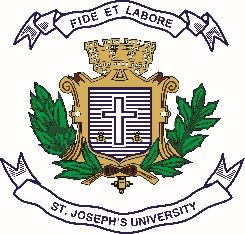 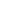  ST. JOSEPH’S UNIVERSITY, BENGALURU-27B.Sc. BOTANY - II SEMESTERSEMESTER EXAMINATION: APRIL 2023(Examination conducted in May 2023)BO 222- Diversity of Non-Flowering PlantsTime- 2 hrs		                                     	                                                     Max Marks-60This question paper contains ONE printed page and three partsWrite examples and draw labelled diagrams wherever necessaryPart-A: Answer any TEN questions in two or three sentences each:   	         2X 10=201. Hormogones2. Mucilage cavity in Anthoceros3. Laminarin4. Club moss5. Petrifactions6. Nannandria7. Diatomaceous earth8. Siphonostele9. Secretory zone of Lepidodendron10. Phlobaphene11. Cystocarp12. RhizophorePart-B: Write critical notes on any FIVE of the following:		                       6X 5=30  13. Requirements and procedure for commercial cultivation of Spirulina   14. What are the steps involved in the exploration of fossil fuels  15 Sex organs in Chara  16 L.S of male cone in Gnetum  17 Anatomy of Equisetum stem  18 Salient features of Pteridophytes  19 Heterospory leading to seed habit in plantsPart-C: Give a comprehensive account of any ONE of the following: 	          10X1=10  20.Discuss the economic importance of algae and add a note on algal blooms.  21 Describe the H.L.S of Marsilea sporocar